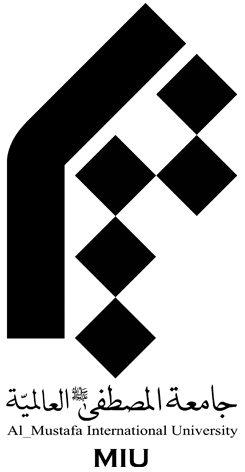 جدول عناوين درسى سطح چهارتاریخ اهلبیت(ع)محورهای دروس: الف: دروس حوزویب: دروس تخصصیردیفدروسواحد1دروس حوزوی202دروس اصلی403پایاننامه18جمعجمع78ردیفدروسواحد1فقه  و اصول20جمعجمع20ردیفدروسواحدتوضیحات1روش تحقیق پیشرفته22نقد منابع23نقد آثار مستشرقان24اصول و مبانی سیرهشناسی25سیرتطور سیرهنگاری26تاریخ اندیشههای سیاسی اهلبیت و شیعه27جایگاه اهلبیت و شیعه در علوم28تاریخ امامیه29تاریخ اسماعیلیه و زیدیه210فرق شیعی معاصر211تاریخ مهدویت212پیامبر اعظم در قرآن و نهجالبلاغه213عاشورا نگاری214نقش آموزههای اهلبیت(ع) در جنبشهای اسلامی215ادوار تاریخ اهلبیت(با تاکید بر دیدگاههای دانشمندان معاصر)216جغرافیای انسانی شیعه در زمان ائمه(ع)217چالشها و فرصتهای پیروان اهلبیت(ع) در جهان معاصر218ائمه و ادیان و مذاهب219نقش سیره در استنباط فقهی220سیر تطور دانش اصول و فقه شیعه2جمعجمع40